IntroductionUndergraduate and taught postgraduate students in the School of History who are seeking ethical approval should complete this approval form. APPLICANT DETAILSETHICAL APPROVAL SELF-EVALUATIONDESCRIPTION OF THE PROJECTEthical review requires that you reflect and seek to anticipate ethical issues that may arise, rather than reproduce copious text from existing research proposals into these boxes. Entries should be concise and relevant to the point / question.Please submit a signed copy of this form and all relevant attachments as one PDF file to d.odriscoll@ucc.ie. A picture of signatures pasted into section 37 is acceptable. No hard copies of this application are required. Key UCC links and resources (all blue links are clickable links):Electronic data storage 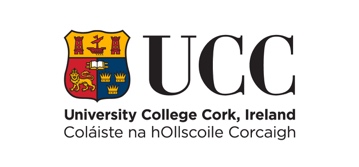 School of History Research Ethics CommitteeETHICS APPROVAL FORMName DateCourse Code and YearContact No.Correspondence AddressEmail Address Name of Supervisor Email Address of Supervisor Project working titleYESNOIf your answer falls into any of the shaded boxes below, please address each point later in the application formUse X or NA to mark selection Use X or NA to mark selection 1Do you consider that this project has significant ethical implications? 2Will you describe the main research procedures to participants in advance, so that they are informed about what to expect? 3Will participation in this project be voluntary?	 4Will you obtain informed consent in writing from participants?5Will you tell participants that they may withdraw from the research at any time and for any reason, and (where relevant) omit questionnaire items / questions to which they do not wish to respond?6aWill data be treated with full confidentiality / anonymity (as appropriate)? 6bDoes your project require you to carry out a Data Protection Impact Assessment (DPIA) in compliance with UCC Data Protection Policy?7Will data be securely held for a minimum period of ten years after the completion of a research project, in line with the University’s Code of Research Conduct (2016)? 8If results are published, will anonymity be maintained and participants not identified if that is their wish? 9Will you debrief participants at the end of their participation (i.e. give them a brief explanation of the study)?10Will project participants include people in custody?11Will project participants include people who are or were engaged in illegal activities ?12Is there a realistic risk of participants experiencing either physical or psychological distress? 13Is there a realistic risk of the researcher experiencing either physical or psychological distress?1. Very brief description of your study (15-25 words max.)Text here2. What are your research questions?  (The research questions are the overall aim(s)/objective(s) of your study)3. Who are the participants in your study? Text here4. Concise statement of any anticipated ethical issues raised by your project. How do you intend to deal with them? Please address all items where your answers fell into a shaded box in the self-evaluation above. Text here5. Data. (Please provide your answers to these questions in the white area below)
(a) How will you collect your data? Provide a brief description and justification of methods and data collection measures to be used. (b) If you are creating audio/video recordings, who will perform the transcription? (If transcription is being outsourced the transcription service needs to be trustworthy, reliable, and confidential. Ensure that data transfer is done securely. Recorded data must be deleted from a mobile recording device. When will the data recordings be deleted from the recording device and who will be assigned responsibility for this?) (c) What type of data will you be storing? (Briefly describe the type of data you plan to collect).  (d) How and where will you store your data?  (Provide details about both physical and electronic documents. See page 7, Electronic Data Storage for guidance on data storage). (e) For how long will you store the data? (A minimum storage period of 10 years is required)
(a)(b)(c)(d)(e)6.  Arrangements for informing participants about the nature of the study Text here7.  How you will ensure that participants provide informed consent? (attach relevant form(s))Text here8. Estimated start date and duration of project (by months)Text here9. Additional information of relevance to your applicationText here10. Declarations (clickable links to policies and codes quoted here are on the next page)Delete as applicableI agree that should there be unexpected ethical issues arising during the course of this study, that I will utilise my professional/disciplinary code of ethics, and/or notify School of History Research Ethics Committee, where appropriate.Yes / NoI have consulted the UCC Code of Research Conduct (2019) and believe my proposal is in line with its requirements.Yes / NoI have consulted the UCC GDPR guidelines and declare that our project is GDPR compliant.

Where required under the UCC GDPR Guidelines, I have submitted a DPIA.Yes / No

Yes / No / NAI have consulted the UCC Garda Vetting Guidelines, and where appropriate, researchers on this project have valid Garda vetting through UCC (having a valid Garda Vetting through another body is insufficient).Yes / No / NA11. Signatures – Reminder all academic supervisors (where applicable) must approve the contents of this application 11. Signatures – Reminder all academic supervisors (where applicable) must approve the contents of this application ApplicantAcademic Supervisor Date: Date: UCC Code of Research ConductEU Commission, Responsible Research and Innovation & H2020RRI Tools WebsiteUCC Child Safeguarding StatementIrish Qualitative Data Archive (IQDA)Guidance Document for Conducting Internet ResearchIrish Social Science Data Archive (quantitative datasets)Garda Vetting of UCC StaffHealth Service Executive National Consent PolicyUCC Student Garda Vetting Policy	IT Support for UCC ResearchersUCC Data Protection Impact Assessment (DPIA) policy and templates UCC GDPR websiteUCC Library Research Data ServiceUCC Guidance for Researchers Conducting Research with Vulnerable People Survey Platforms SREC Amendment Process UCC Approved IT Storage and Collaboration PlatformsData Storage & BackupAs researchers, it is imperative that we can assure our participants that their data will be stored securely; this is of course particularly important where potentially sensitive personal details are involved. It is not adequate to simply say that the data will be stored safely. Exact detail is required as to the use (and location) of locked cabinets, management of audio files, encryption of laptops, electronic storage and so on.  Where possible physical data such as survey forms etc. should be converted to electronic format as soon as possible and the originals shredded, however if you need to retain physical data then it should be safely stored on premises at UCC in a locked cabinet/office. If transcription is being outsourced the transcription service used needs to be trustworthy, reliable and confidential and ensure that data transfer is done securely.Treating and Storing Data If data does not need to be identifiable it should be converted to anonymous form as soon as is possible.Applicants should never store research data on a USB and only use an encrypted portable hard drive for short term storage until data has been anonymised.  Applicants must consider how to maintain safe storage of their data beyond the life of their laptop/pc to meet the 10-year requirement in the UCC Code of Research Conduct. All laptops and PCs used to access data must be encrypted and password protected. All data both anonymised and non-anonymised can be stored on the following cloud platforms; UCC provided MS OneDrive, MS Teams (in the associated default MS SharePoint), MS SharePoint, Google Drive, and G-Suite Shared Drive.. In the exceptional case where there is a requirement for on premise storage (e.g. a requirement of a data-sharing agreement with a third-party), the Research Data Store can be accessed by researchers for storing research data. UCC NAS can be used for secure storage if the researcher has access to it, e.g. UCC staff. Although UCC students currently have access to institutional cloud storage, and although this access does extend beyond their period of being a student, we advise that relying on one person's access to this account for data storage is not best practice, and advise students to set up a shared UCC Supported Microsoft or Google Drive, with their supervisor, using their UCC credentials (e.g. email address/password), until guidelines for the storage of student research data are updated within UCC.For more information on data storage see  Data Storage & BackupPersonal versions of OneDrive and Google Drive should not be used to store research data. For collaborative projects (see below and Microsoft Teams), research data should only be stored on approved storage services, ideally on approved UCC storage options. If applying for ethical approval through SREC for collaborative projects and the data will not be stored in UCC, please include comprehensive details on how these external services meet the relevant approved standards. Collaboration Platforms (internal teams and working with external partners)UCC-supplied collaboration and storage services like Microsoft Teams (part of Office 365) and the equivalent in G-Suite, can facilitate you to safely collaborate and communicate on research studies with UCC staff and students, and to collaborate with partners outside the university. Data saved in Microsoft Teams is stored in the University tenancy in the Microsoft cloud. Data is encrypted in transit and at rest. Features such as version control, external sharing and audit logging are available. Microsoft Teams sites can also be archived after the research is completed. If you have questions about these services, please contact the UCC IT Helpdesk or click on the link on the left. UCC Device Encryption ServiceThis service provides for the encryption of the internal hard disks of University laptops.UCC Staff IT Services List of all UCC staff IT services.HEAnet FileSenderHEAnet FileSender is a way to share large files. It works through your web browser. Filesender also allows you send encrypted files to any email address in a safe manner, which is useful for sending audio files to a transcriber or between team members outside of UCC.Azure Information ProtectionMicrosoft Azure Information Protection - AIP - enables you to protect documents on your computer before sharing them, and also enables you to protect emails in Outlook before sending them (PCs only). Click here for the Azure how to guide. Click here to download the software. 